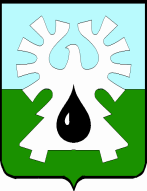 МУНИЦИПАЛЬНОЕ ОБРАЗОВАНИЕ ГОРОД УРАЙХАНТЫ-МАНСИЙСКИЙ АВТОНОМНЫЙ ОКРУГ - ЮГРАДУМА ГОРОДА УРАЙРЕШЕНИЕот 19 декабря 2019 года                                                                                   №105О внесении изменений в решения Думы города Урай по вопросам пенсионного обеспечения лиц, замещавших должности муниципальной службы города Урай, и лиц, замещавших муниципальные должности в городе УрайРассмотрев представленный главой города Урай проект решения Думы города Урай «О внесении изменений в решения Думы города Урай по вопросам пенсионного обеспечения лиц, замещавших должности муниципальной службы города Урай, и лиц, замещавших муниципальные должности в городе Урай», Дума города Урай решила:1. Внести в Порядок назначения, перерасчета и выплаты пенсии за выслугу лет лицам, замещавшим должности муниципальной службы в городе Урай, установленный решением Думы города Урай от 18.12.2008 №112 (в редакции решений Думы города Урай от 01.09.2009 № 67, от 29.04.2010 № 25, от 26.05.2011 № 30, от 20.12.2012 № 126, от 18.02.2016 № 6, от 22.12.2016 № 41) изменения согласно приложению 1.2. Внести в Порядок назначения, перерасчета и выплаты пенсии за выслугу лет лицам, замещавшим муниципальные должности в городе Урай, установленный решением Думы города Урай от 23.04.2009 №29 (в редакции решений Думы города Урай от 01.09.2009 № 66, от 28.10.2010 № 85, от 30.06.2011 № 54, от 26.12.2013 № 78, от 18.02.2016 № 6, от 22.12.2016 № 41) изменения согласно приложению 2.3. Опубликовать настоящее решение в газете «Знамя».4. Решение вступает в силу после опубликования в газете «Знамя» за исключением подпункта 2 пункта 4 Приложения 1, подпункта 2 пункта 4 Приложения 2 к настоящему решению Думы города Урай. Действие подпункта 2 пункта 4 Приложения 1, подпункта 2 пункта 4 Приложения 2 к настоящему решению Думы города Урай распространить на правоотношения, возникшие с 01.01.2019. Приложение 1к решению Думы города Урайот 19 декабря 2019 года №105Изменения в Порядок назначения, перерасчета и выплаты пенсии за выслугу лет лицам, замещавшим должности муниципальной службы в городе Урай1. Раздел 1 дополнить пунктом 1.10 следующего содержания:«1.10. Лица, замещавшие должности муниципальной службы в органах местного самоуправления города Урай, при наличии стажа муниципальной службы, продолжительность которого для назначения пенсии за выслугу лет в соответствующем году определяется согласно приложению 2 к Федеральному закону от 15.12.2001 № 166-ФЗ «О государственном пенсионном обеспечении в Российской Федерации», и при замещении должности муниципальной службы не менее 12 полных месяцев имеют право на пенсию за выслугу лет при увольнении с муниципальной службы по следующим основаниям:1) ликвидация (упразднение) органов местного самоуправления города Урай или их органов, обладающих правами юридического лица, а также сокращения численности или штата работников органов местного самоуправления города Урай или их органов, обладающих правами юридического лица;2) соглашениe сторон трудового договора;3) истечениe срока трудового договора;4) отказ муниципального служащего от продолжения работы в связи с изменением определенных сторонами условий трудового договора;5) отказ муниципального служащего от перевода на другую работу, необходимого ему в соответствии с медицинским заключением, выданным в порядке, установленном федеральными законами и иными нормативными правовыми актами Российской Федерации, либо отсутствие у работодателя соответствующей работы;6) достижениe предельного возраста, установленного законодательством для замещения должности муниципальной службы, за исключением случаев, когда срок муниципальной службы продлен в соответствии с частью 2 статьи 19 Федерального закона от 02.03.2007 № 25-ФЗ «О муниципальной службе в Российской Федерации» сверх предельного возраста, установленного законодательством для замещения должности муниципальной службы;7) несоответствие замещаемой должности муниципальной службы:а) при наличии заболевания, препятствующего поступлению на муниципальную службу или ее прохождению и подтвержденного заключением медицинской организации;б) вследствие недостаточной квалификации, подтвержденной результатами аттестации;8) расторжение трудового договора по инициативе муниципального служащего;9) восстановление на работе муниципального служащего, ранее выполнявшего эту работу, по решению суда;10) избрание или назначение муниципального служащего на государственную должность Российской Федерации, государственную должность субъекта Российской Федерации, муниципальную должность либо избрания муниципального служащего на оплачиваемую выборную должность в органе профессионального союза, в том числе в выборном органе первичной профсоюзной организации, созданной в органах местного самоуправления;11) наступление чрезвычайных обстоятельств, препятствующих продолжению трудовых отношений (военные действия, катастрофа, стихийное бедствие, крупная авария, эпидемия и других чрезвычайных обстоятельств), если данное обстоятельство признано решением Правительства Российской Федерации или органа государственной власти Ханты-Мансийского автономного округа - Югры;12) признание муниципального служащего полностью неспособным к трудовой деятельности в соответствии с медицинским заключением, выданным в порядке, установленном федеральными законами и иными нормативными правовыми актами Российской Федерации;13) признание муниципального служащего недееспособным или ограниченно дееспособным решением суда, вступившим в законную силу.».2. В разделе 2:1) в подпункте 1 пункта 2.7, в подпункте 1 пункта 2.8 слова «0,8 денежного содержания» заменить словами «0,8 месячного денежного содержания»;2) дополнить пунктом 2.8.1 следующего содержания: «2.8.1. Лицам, замещавшим должности муниципальной службы, назначается пенсия за выслугу лет при наличии стажа муниципальной службы не менее стажа, продолжительность которого для назначения пенсии за выслугу лет в соответствующем году определяется согласно приложению 2 к Федеральному закону Российской Федерации от 15.12.2001 № 166-ФЗ «О государственном пенсионном обеспечении в Российской Федерации», в размере 45 процентов среднемесячного заработка данного лица за вычетом страховой пенсии по старости (инвалидности), фиксированной выплаты к страховой пенсии и повышений фиксированной выплаты к страховой пенсии, установленных в соответствии с Федеральным законом от 28.12.2013 № 400-ФЗ «О страховых пенсиях».За каждый полный год стажа муниципальной службы сверх указанного стажа пенсия за выслугу лет увеличивается на 3 процента среднемесячного заработка. При этом общая сумма пенсии за выслугу лет и страховой пенсии по старости (инвалидности), фиксированной выплаты к страховой пенсии и повышений фиксированной выплаты к страховой пенсии не может превышать 75 процентов среднемесячного заработка лица, замещавшего должность муниципальной службы.При определении размера пенсии за выслугу лет не учитываются суммы повышений фиксированной выплаты к страховой пенсии, приходящиеся на нетрудоспособных членов семьи, в связи с достижением возраста 80 лет илиналичием инвалидности I группы, суммы, полагающиеся в связи с валоризацией пенсионных прав в соответствии с Федеральным законом от 17.12.2001 №173-ФЗ «О трудовых пенсиях в Российской Федерации», размер доли страховой пенсии, установленной и исчисленной в соответствии с Федеральным законом от 28.12.2013 № 400-ФЗ «О страховых пенсиях», а также суммы повышений размеров страховой пенсии по старости и фиксированной выплаты при назначении страховой пенсии по старости впервые (в том числе досрочно) позднее возникновения права на нее, восстановлении выплаты указанной пенсии или назначении указанной пенсии вновь после отказа от получения установленной (в том числе досрочно) страховой пенсии по старости.Размер пенсии за выслугу лет лицу, замещавшему должности муниципальной службы, исчисляется из его среднемесячного заработка по указанной должности за последние 12 полных месяцев муниципальной службы, предшествующих дню ее прекращения либо дню достижения им возраста, дающего право на страховую пенсию по старости в соответствии с частью 1 статьи 8 и статьями 30 - 33 Федерального закона от 28.12.2013 № 400-ФЗ «О страховых пенсиях» (дававшего право на трудовую пенсию в соответствии с Федеральным законом от 17.12.2001 №173-ФЗ «О трудовых пенсиях в Российской Федерации»).Размер среднемесячного заработка, из которого исчисляется размер пенсии за выслугу лет, не может превышать 0,8 месячного денежного содержания по замещаемой должности.Месячное денежное содержание лиц, замещавших должности муниципальной службы, для определения среднемесячного заработка, из которого исчисляется пенсия за выслугу лет, состоит из:1) должностного оклада;2) ежемесячной надбавки к должностному окладу за классный чин;3) ежемесячной надбавки к должностному окладу за особые условия муниципальной службы;4) ежемесячной надбавки к должностному окладу за выслугу лет;5) ежемесячной процентной надбавки к должностному окладу за работу со сведениями, составляющими государственную тайну;6) ежемесячной процентной надбавки за стаж работы в районах Крайнего Севера и приравненных к ним местностях;7) районного коэффициента за работу в районах Крайнего Севера и приравненных к ним местностях;8) 0,8 ежемесячного денежного поощрения.Сумма пенсии за выслугу лет определяется в рублях. При определении размера пенсии за выслугу лет сумма до 50 копеек включительно не учитывается, более 50 копеек округляется до одного рубля.Минимальный размер пенсии за выслугу лет для муниципального служащего устанавливается в соответствии с Законом Ханты-Мансийского автономного округа - Югры от 31.12.2004 № 97-оз «О государственной гражданской службе Ханты-Мансийского автономного округа – Югры».»;3) в пункте 2.9 слова «главой города Урай» заменить словами «постановлением администрации города Урай».3. В разделе 3:1) пункт 3.1 после слова «приостанавливается» дополнить словами «постановлением администрации города Урай»;2) в пункте 3.6:а) слова «с 1 по 31 октября» заменить словами «до 1 апреля»;б) дополнить абзацем седьмым:«Граждане, получающие пенсию, обязаны извещать кадровую службу администрации города Урай о наступлении обстоятельств, указанных в подпункте «а» пункта 4.1 раздела 4 настоящего Порядка, в срок не позднее 1 месяца.»;3) пункт 3.7 изложить в новой редакции:«3.7. Сумма необоснованного получения пенсии за выслугу лет вследствие невыполнения условий, указанных в настоящем разделе, а также иного сокрытия (непредставления) информации пенсионером подлежит обязательному удержанию в порядке, предусмотренном действующим пенсионным законодательством.».4. В разделе 4:1) в пункте 4.4 слова «главой города Урай» заменить словами «постановлением администрации города Урай»;2) пункт 4.5 изложить в следующей редакции:«4.5. Пенсия за выслугу лет лицам, замещавшим должности муниципальной службы, индексируется при индексации в централизованном порядке должностных окладов муниципальных служащих - на 50% от повышения должностных окладов.Индексация пенсии осуществляется путем умножения размера среднемесячной заработной платы (среднемесячного заработка) лиц, замещавших должности муниципальной службы, из которой исчислялась пенсия, на коэффициент, установленный в соответствии с абзацем первым настоящего пункта, при последовательном применении всех предшествующих коэффициентов, и последующего определения размера пенсии исходя из размера проиндексированной среднемесячной заработной платы (среднемесячного заработка).При индексации пенсии с применением коэффициента индексации должностных окладов размер проиндексированной среднемесячной заработной платы (среднемесячного заработка), из которого определяется размер пенсии, не может превышать среднемесячного заработка, примененного при исчислении размера пенсии (0,8 месячного денежного содержания) и проиндексированного с применением указанного коэффициента, при последовательном применении всех предшествующих коэффициентов индексации должностных окладов.Индексация пенсии за выслугу лет осуществляется со дня индексации в централизованном порядке должностных окладов муниципальных служащих. Решение об индексации пенсии за выслугу лет лицам, замещавшим должности муниципальной службы, принимается постановлением администрации города Урай.».5. В приложении 4 к Порядку назначения, перерасчета и выплаты пенсии за выслугу лет лицам, замещавшим должности муниципальной службы в городе Урай, слова «0,8 денежного содержания» заменить словами «0,8 месячного денежного содержания».Приложение 2к решению Думы города Урайот 19 декабря 2019 года №105Изменения в Порядок назначения, перерасчета и выплаты пенсии за выслугу лет лицам, замещавшим муниципальные должности в городе Урай1. В разделе 3:1) в пункте 3.6:а) подпункты 3, 6 считать утратившими силу.2. В разделе 4:1) в подпункте 1 пункта 4.7 слова «0,8 денежного содержания» заменить словами «0,8 месячного денежного содержания»;2) в подпункте 1 пункта 4.8 слова «0,8 денежного содержания» заменить словами «0,8 месячного денежного содержания»;3) в пункте 4.9 слова «главой города Урай» заменить словами «постановлением администрации города Урай».3. В разделе 5:1) пункт 5.1 после слова «приостанавливается» дополнить словами «постановлением администрации города Урай»;2) в пункте 5.6:а) слова «с 1 по 31 октября» заменить словами «до 1 апреля»;б) дополнить абзацем седьмым:«Граждане, получающие пенсию, обязаны извещать кадровую службу администрации города Урай о наступлении обстоятельств, указанных в подпункте «а» пункта 6.1 раздела 6 настоящего Порядка, в срок не позднее 1 месяца.».3) пункт 5.7 изложить в новой редакции:«5.7. Сумма необоснованного получения пенсии за выслугу лет вследствие невыполнения условий, указанных в настоящем разделе, а также иного сокрытия (непредставления) информации пенсионером подлежит обязательному удержанию в порядке, предусмотренном действующим пенсионным законодательством.».4. В разделе 6:1) в пункте 6.4 слова «главой города Урай» заменить словами «постановлением администрации города Урай»;2) пункт 6.5 изложить в следующей редакции: «6.5. Пенсия за выслугу лет лицам, замещавшим муниципальные должности, индексируется при индексации в централизованном порядке ежемесячного денежного вознаграждения лицам, замещающим муниципальные должности - на 50% от повышения ежемесячного денежного вознаграждения.Индексация пенсии осуществляется путем умножения размера среднемесячной заработной платы (среднемесячного заработка) лиц, замещавших муниципальные должности, из которой исчислялась пенсия, на соответствующий коэффициент, установленный в соответствии с абзацем первым настоящего пункта, при последовательном применении всех предшествующих коэффициентов, и последующего определения размера пенсии исходя из размера проиндексированной среднемесячной заработной платы (среднемесячного заработка).При индексации пенсии с применением коэффициента индексации должностных окладов размер проиндексированной среднемесячной заработной платы (среднемесячного заработка), из которого определяется размер пенсии, не может превышать среднемесячного заработка, примененного при исчислении размера пенсии (0,8 месячного денежного содержания) и проиндексированного с применением указанного коэффициента, при последовательном применении всех предшествующих коэффициентов индексации должностных окладов.Индексация пенсии за выслугу лет осуществляется со дня индексации в централизованном порядке ежемесячного денежного вознаграждения лицам, замещающим муниципальные должности.Решение об индексации пенсии за выслугу лет лицам, замещавшим муниципальные должности, принимается постановлением администрации города Урай.». 5. В Приложении 2 к Порядку назначения, перерасчета и выплаты пенсии за выслугу лет лицам, замещавшим муниципальные должности в городе Урай,  в строке IV таблицы слова «0,8 денежного содержания» заменить словами «0,8 месячного денежного содержания».6. В приложении 4 к Порядку назначения, перерасчета и выплаты пенсии за выслугу лет лицам, замещавшим муниципальные должности в городе Урай, слова «0,8 денежного содержания» заменить словами «0,8 месячного денежного содержания».Председатель Думы города Урай Председатель Думы города Урай Исполняющий обязанности главы города УрайИсполняющий обязанности главы города Урай________________Г.П. Александрова_______________В.В. Гамузов23 декабря 2019 года23 декабря 2019 года